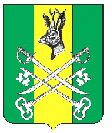 АДМИНИСТРАЦИЯ   СЕЛЬСКОГО    ПОСЕЛЕНИЯ«НОМОКОНОВСКОЕ»   ПОСТАНОВЛЕНИЕ «07»  февраля  2023  года                                                                        №   2с.НомоконовоОб установлении порядка разработки и утверждения схемы размещения нестационарных  торговых объектов на территории сельского поселения «Номоконовское»В соответствии со статьёй 10 Федерального закона от 28 декабря 2009 года № 381-ФЗ « Об основах  государственного регулирования торговой деятельности в Российской Федерации», постановлением Правительства Забайкальского края от 20 апреля 2010 года № 157 ( в редакции постановления Правительства Забайкальского края от 05 августа 2010 года № 317) « Об утверждении Положения о Министерстве  экономического развития Забайкальского края»  Администрация сельского поселения «Номоконовское» постановляет:Установить порядок разработки и утвердить схему размещения нестационарных торговых объектов (прилагается)Схемой размещения нестационарных торговых объектов предусматривается размещение не менее чем шестидесяти процентов нестационарных торговых объектов. Настоящее постановление опубликовать (обнародовать)  в соответствии с Уставом сельского поселения «Номоконовское»Настоящее постановление вступает в силу после его официального опубликования ( обнародования).Постановление № 19 от  19.05.2022г. признать утратившим силу.Глава сельского поселения «Номоконовское»                             С.В. Алексеева ПОРЯДОК РАЗМЕЩЕНИЯ НЕСТАЦИОНАРНЫХ ТОРГОВЫХ ОБЪЕКТОВ, НЕСТАЦИОНАРНЫХ ОБЪЕКТОВ НА ТЕРРИТОРИИ СЕЛЬСКОГО ПОСЕЛЕНИЯ «НОМОКОНОВСКОЕ»
1. Размещение нестационарных торговых объектов, нестационарных объектов на земельных участках, находящихся в собственности  сельского поселения «Номоконовское»   а также на земельных участках, государственная собственность на которые не разграничена, осуществляется без предоставления земельных участков и установления сервитута.
2. Размещение нестационарных торговых объектов, нестационарных объектов осуществляется в местах, определенных схемой размещения нестационарных торговых объектов на территории  сельского поселения «Номоконовское»
3. Основанием для размещения нестационарного торгового объекта, нестационарного объекта является Договор.
4. Заключение Договора осуществляется на основании результатов открытого аукциона, за исключением случаев, предусмотренных п. 9 раздела II настоящего Положения.
5. Заключение Договора без проведения аукциона возможно с хозяйствующим субъектом, с которым у Администрации   был заключен договор аренды земельного участка под размещение нестационарного торгового объекта, нестационарного объекта при наличии в совокупности следующих условий:
1) место размещения нестационарного торгового объекта, нестационарного объекта включено в схему размещения нестационарных торговых объектов на территории  сельского поселения «Номоконовское»
2) у хозяйствующего субъекта на дату подачи заявления о заключении договора на размещение нестационарного торгового объекта, нестационарного объекта договор аренды земельного участка под размещение нестационарного торгового объекта, нестационарного объекта является действующим;
3) в адрес арендатора не направлено уведомление об отказе от договора аренды земли;
4) у хозяйствующего субъекта отсутствует задолженность по оплате арендной платы за землю по состоянию на дату подачи заявления о заключении Договора;
5) в период действия договора аренды земельного участка с хозяйствующим субъектом отсутствуют документы, свидетельствующие о фактах нарушения в нестационарном торговом объекте, нестационарном объекте ст. 16 Федерального закона от 22.11.1995 N 171-ФЗ "О государственном регулировании производства и оборота этилового спирта, алкогольной и спиртосодержащей продукции и об ограничении потребления (распития) алкогольной продукции".

6. Нестационарные торговые объекты, нестационарные объекты должны соответствовать требованиям, установленным в Правилах благоустройства сельского поселения «Номоконовское».  

7. Договор на размещение нестационарных торговых объектов, нестационарных объектов заключается сроком на 5 лет.Приложениек постановлению администрациисельского поселения «Номоконовское»                                                                                                   от «07»  февраля 2023 г. №  2СхемаРазмещения нестационарных торговых объектов на территории сельского поселения «Номоконовское»на 2023 год№п/пМесто нахождениянестационарного торгового объектаСпециализация нестационарного торгового объекта  (универсальный специализированный, неспециализированный)   Тип торгового объекта, используемого для осуществления торговой деятельности   ( павильон, киоск, палатка, торговый автомат и иное  временное сооружение)Срок осуществления   торговой деятельностиПлощадь нестацио-нарного торгового объекта (кв.м.)Режим работыНПА номер, дата1.с.Номоконово территория администрациинеспециализированныйвременное сооружение1 день15.кв.м.с 10:00 до 16:00Постановление № 2 от 07.02.2022